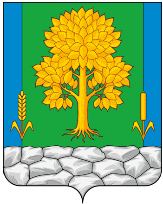 Российская ФедерацияКЕМЕРОВСКАЯ ОБЛАСТЬ - КУЗБАССТопкинский муниципальный округАДМИНИСТРАЦИЯТОПКИНСКОГО МУНИЦИПАЛЬНОГО округаПОСТАНОВЛЕНИЕот  № 	В соответствии с частью 2 статьи 78.4 Бюджетного кодекса Российской Федерации, частью 2 статьи 22 Федерального закона от 1.07.2020 № 189-ФЗ «О государственном (муниципальном) социальном заказе на оказание государственных (муниципальных) услуг в социальной сфере»: 1. Утвердить Порядок предоставления субсидии юридическим лицам, индивидуальным предпринимателям, физическим лицам – производителям товаров, работ, услуг на оплату Соглашения о возмещении затрат, связанных с оказанием муниципальных услуг в социальной сфере в соответствии с социальным сертификатом (далее именуется - Соглашение) на территории Топкинского муниципального округа.2. Разместить данное постановление на официальном сайте администрации Топкинского муниципального округа в информационно-коммуникационной сети «Интернет». 3. Контроль за исполнением настоящего постановления возложить на заместителя главы администрации Топкинского муниципального округа по социальным вопросам Т.Н. Смыкову.4. Постановление вступает в силу после официального опубликования.	                                                                                              УТВЕРЖДЕН постановлением администрацииТопкинского муниципального округаот 17 ноября 2023 года № 1987-пПорядокпредоставления субсидии юридическим лицам, индивидуальным предпринимателям, физическим лицам – производителям товаров,               работ, услуг на оплату Соглашения о возмещении затрат, связанных с оказанием муниципальных услуг в социальной сфере в соответствии 
с социальным сертификатом на территории                                                         Топкинского муниципального округа 1. Настоящий Порядок предоставления субсидии юридическим лицам, индивидуальным предпринимателям, физическим лицам – производителям товаров, работ, услуг на оплату Соглашения о возмещении затрат, связанных 
с оказанием муниципальных услуг в социальной сфере 
в соответствии с социальным сертификатом на получение муниципальной услуги в социальной сфере (далее именуется – Порядок), разработан в соответствии со статьей 784 Бюджетного кодекса Российской Федерации, частью 2 статьи 22 Федерального закона от 13.07.2020 № 189-ФЗ «О государственном (муниципальном) социальном заказе на оказание государственных (муниципальных) услуг в социальной сфере» (далее – Федеральный закон № 189-ФЗ) и определяет цели и условия предоставления субсидии юридическим лицам, индивидуальным предпринимателям, физическим лицам – производителям товаров, работ, услуг.	2. Целью предоставления субсидии юридическим лицам, индивидуальным предпринимателям, физическим лицам – производителям товаров, работ, услуг (далее – получатели субсидии) является исполнение муниципального социального заказа на оказание муниципальной услуги в социальной сфере «Реализация дополнительных общеразвивающих программ» (далее – муниципальная услуга) в соответствии с социальным сертификатом. 	3. Предоставление субсидии осуществляется в пределах бюджетных ассигнований, предусмотренных решением Совета народных депутатов Топкинского муниципального округа «Об утверждении бюджета Топкинского муниципального округа на текущий финансовый год и плановый период» и доведенных на цели, указанные в пункте 2 настоящего Порядка, управлению образования администрации Топкинского муниципального округа (далее – уполномоченный орган) лимитов бюджетных обязательств.4. Результатом предоставления субсидии является оказание в соответствии с Требованиями к условиям и порядку оказания муниципальной услуги «Реализация дополнительных общеразвивающих программ», утвержденными постановлением (далее – Требования к условиям и порядку), муниципальной услуги потребителям услуг, предъявившим получателю субсидии социальный сертификат.5. Размер Субсидии, предоставляемый i-му получателю субсидии (Vi)определяется в формируемом Уполномоченным органом расчете по форме, устанавливаемой Соглашением, и рассчитывается по следующей формуле:где:Qj – объем муниципальной услуги, оказанной в соответствии с социальным сертификатомj-му потребителю услуги;Pj  – нормативные затраты на оказание муниципальной услуги на единицу показателя объема муниципальной услуги, установленные на основании Порядка определения нормативных затрат на оказание муниципальной  услуги в соответствии с социальным сертификатом, утвержденного Уполномоченным органом;n – число потребителей, которым муниципальная услуга в соответствии с социальным сертификатом оказана i-м получателем субсидии.Размер субсидий, предоставляемых в соответствии с соглашениями, не может превышать объем финансового обеспечения муниципального социального заказа на соответствующий год, в целях исполнения которого осуществляется отбор исполнителей услуг путем предоставления социального сертификата.6. Субсидия перечисляется уполномоченным органом в целях оплаты Соглашения в порядке возмещения затрат в сроки, предусмотренные соглашением, после принятия отчета об исполнении соглашения. Перечисление субсидии получателю субсидии в соответствии с заключенным Соглашением, осуществляется на счета, определенные с учетом положений, установленных бюджетным законодательством Российской Федерации.Перечисление субсидии в течение IV квартала осуществляется за декабрь - до представления отчета в соответствии с формируемой уполномоченным органом информацией о предъявленных социальных сертификатах, после предоставления получателем субсидии уполномоченному органу отчета 
за 11 месяцев (предварительного за год) по предъявленным сертификатам в части предварительной оценки достижения показателей годового объема оказания муниципальных услуг за соответствующий финансовый год в сроки, установленные в Соглашении, но не позднее 15 декабря текущего финансового года.7. Получатель субсидии ежеквартально не позднее 10 рабочих дней, следующего за периодом, в котором осуществлялось оказание муниципальной услуги (частичное оказание), представляет в уполномоченный орган отчет об исполнении Соглашения по форме, определенной приложением к Соглашению (далее - отчет), в порядке, установленном для заключения Соглашения.8. Уполномоченный орган в течение 5 рабочих дней после представления получателем субсидии отчета осуществляет проверку отчета и наличия требуемых документов.В случае выявления несоответствия установленным требованиям уполномоченный орган в течение 1 рабочего дня направляет получателю субсидии требование об устранении факта(ов) выявленных нарушений.Получатель субсидии в течение 3 рабочих дней со дня получения требования устраняет факт(ы) выявленных нарушений и повторно предоставляет отчет, указанный в пункте 6 настоящего Порядка.9. Уполномоченный орган осуществляет контроль за соблюдением получателями субсидии условий оказания муниципальной услуги, в том числе в части достижения результата предоставления субсидии. Органы муниципального финансового контроля осуществляют контроль в соответствии со статьей 26 Федерального закона № 189-ФЗ.10. В случае установления факта недостижения получателем субсидии результата предоставлении субсидии и (или) нарушения Требований к условиям и порядку, выявленного по результатам проверок, проведенных уполномоченным органом и (или) органами муниципального финансового контроля, получатель субсидии обязан возвратить субсидию в бюджет Топкинского муниципального округа в течение 10 рабочих дней со дня завершения проверки в размере (R), рассчитанным по следующей формуле: где:j – объем муниципальной услуги, который получателем субсидии не оказан и (или) оказан потребителю услуги с нарушением Стандарта оказания муниципальной услуги в соответствии с социальным сертификатом j-му потребителю услуги;Pj  – нормативные затраты на оказание муниципальной услуги на единицу показателя объема муниципальной услуги, установленные на основании Порядка определения нормативных затрат на оказание муниципальной услуги в соответствии с социальным сертификатом, утвержденного Уполномоченным органом;n – число потребителей, которым муниципальная услуга в соответствии с социальным сертификатом не оказана i-м получателем субсидии.11. При расторжении Соглашения получатель субсидии возвращает сумму субсидии, предоставленную ранее в целях оплаты Соглашения, за исключением суммы, соответствующей объему муниципальных услуг, оказанных 
в надлежащем порядке до момента расторжения Соглашения, в бюджет Топкинского муниципального округа, в том числе сумму возмещенного потребителю услуг вреда, причиненного его жизни и (или) здоровью, на основании решения уполномоченного органа, в сроки, определенные условиями Соглашения. Об утверждении Порядка предоставления субсидии юридическим                лицам, индивидуальным предпринимателям, физическим лицам – производителям товаров, работ, услуг на оплату Соглашения о возмещении затрат, связанных с оказанием муниципальных услуг в социальной сфере в соответствии с социальным сертификатом                                                                      на территории Топкинского муниципального округаГлава Топкинского муниципального округа   ⚓^С.В.Фролов 